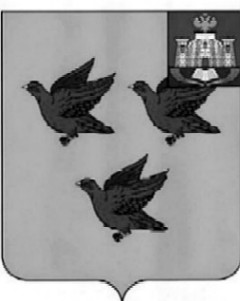 РОССИЙСКАЯ ФЕДЕРАЦИЯОРЛОВСКАЯ ОБЛАСТЬАДМИНИСТРАЦИЯ ГОРОДА ЛИВНЫПОСТАНОВЛЕНИЕ05 марта 2024 года                                                                                         №  141            г. ЛивныОб утверждении Перечняостановочных пунктов помуниципальным маршрутамрегулярных перевозок на территориигорода Ливны Орловской областиВ соответствии с Федеральным законом от 13 июля 2015 г. № 220-ФЗ «Об организации регулярных перевозок пассажиров и багажа автомобильным транспортном и городским наземным электрическим транспортом в Российской Федерации и о внесении изменений в отдельные законодательные акты Российской Федерации», Федеральным законом
от 6 октября 2003 г. № 131-ФЗ «Об общих принципах организации
местного самоуправления в Российской Федерации» администрация
города Ливны  п о с т а н о в л я е т:1. Утвердить Перечень остановочных пунктов по муниципальным маршрутам регулярных перевозок на территории города Ливны Орловской области (приложение).2. Признать утратившими силу:постановление администрации города Ливны от 28 марта 2022 г. №216 «Об утверждении перечня остановочных пунктов по муниципальным маршрутам регулярных перевозок на территории города Ливны Орловской области»;постановление администрации города Ливны от 9 ноября 2022 г. №819 «О внесении изменений в постановление администрации города Ливны от 28 марта 2022 г. №216 «Об утверждении перечня остановочных пунктов по муниципальным маршрутам регулярных перевозок на территории города Ливны Орловской области»».3. Разместить настоящее постановление на официальном сайте администрации города в сети Интернет.4. Контроль за исполнением настоящего постановления возложить на начальника управления жилищно-коммунального хозяйства администрации города.Глава  города                                                                                    С.А. Трубицин